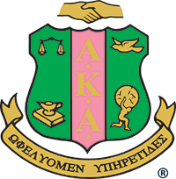 ALPHA KAPPA ALPHA SORORITY, INC.Psi Psi Omega ChapterScholarship ApplicationPlease check which scholarship applying for: Service Leadership: ______ “ThinkHBCU”: ______ Full Name:  _________________________________________ Date of Birth:  ________________Permanent Address:  ______________________________________________________________City:  _______________ County:  _______________ State:  ______________ Zip Code: ________Telephone Number:  ________________________ Alternate Number:  _______________________E-Mail Address:  _________________________________________________________________High School:  _______________________________________ County:  _____________________GPA/Class Rank:  _______________ SAT Score:  ______________ ACT Score:  _______________School Counselor’s Name/Telephone Number:  __________________________________________Date/Time of Senior Awards Program:  ________________________________________________School Involvement (Include offices held, honors, awards):  __________________________________________________________________________________________________________________________________________________________________________________________________________________________________________________________________________________________________________________________________________________________  Community Involvement:  __________________________________________________________________________________________________________________________________________________________________________________________________________________________________________________________________________________________________________________________________________________________________________________Accomplishments (Include offices held, honors, awards): ______________________________________________________________________________________________________________________________________________________________________________________________________________________________________________________________________________Have you been accepted by an accredited college?  Yes _____ No _____If accepted, provide name of college, address, and a copy of acceptance letter:  __________________________________________________________________________________________________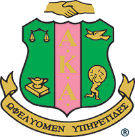 ALPHA KAPPA ALPHA SORORITY, INC.Psi Psi Omega ChapterStatement of Acknowledgement:As a condition of acceptance of this award, I the undersigned, agree that the information provided is correct and factual to the best of my knowledge.  I understand that I must be a high school senior at the time of submission and to be considered for the award I must submit a fully completed application packet.By signing this application, I understand that by providing my photo with this application; should I be selected as an awardee, the photograph becomes the property of Alpha Kappa Alpha Sorority, Inc.  I also herby grant Alpha Kappa Alpha Sorority, Inc. permission to capture and reproduce via web media or printed publications, my name, likeness, and or photographs of me.  All applications and essays become the property of Alpha Kappa Alpha Sorority, Inc.Student Signature:  __________________________________________ Date:  _______________Parent Signature:  ___________________________________________ Date:  _______________ALPHA KAPPA ALPHA SORORITY, INC.Psi Psi Omega ChapterScholarship EssayThis essay must be 450-500 words, typed in Times New Roman font, 12-point and double spaced.  The essay is rated on content, depth, grammar, organization, originality, and addressing the specific topic for the scholarship topic you are applying.  All essays must be included in this packet to be considered for a scholarship and becomes the property of Alpha Kappa Alpha Sorority, Inc., Psi Psi Omega Chapter.Essay Topics per Scholarship“ThinkHBCU”:  How have your experiences to date prepared you to be successful at an Historically Black College and University (HBCU) and to be a contributing member of society?Service Leadership:  Provide a quote that inspires you.  Describe how it has influenced your life, leadership, and/or community service and how you envision it shaping your future?Scholarship Checklist:Completed and signed applicationAn essay on scholarship topic (choose one)“ThinkHBCU”Service Leadership Official Transcript (Unopened)College acceptance letter from an accredited college or university.  If your college application is still under consideration, you must attach a letter from the college acknowledging receipt of your admissions application.Two (2) letters of recommendation from non-family membersOne (1) from a present faculty member from your high schoolOne (1) from a community memberApplicant PhotoApplication must be post marked by March 14, 2018Submit complete application packet by March 14, 2018 to:Alpha Kappa Alpha Sorority, Inc.Psi Psi Omega ChapterPost Office Box 33Garrisonville, VA  22463The scholarship award recipients will be notified by April 28, 2018.  For additional information visit: www.staffordaka.com, or you may contact Cherice F. Taylor, Scholarship Chair at chericemtaylor@gmail.com.SCHOLARSHIP RECOMMENDATION FORMTHIS SHEET SHOULD BE USED AS A COVER PAGE FOR EACH LETTER OF RECOMMENDATIONThis form may be duplicated as many times as needed. Each candidate must have a minimum of two(2) but not more than three (3) letters of recommendation. Teachers, administrators, counselors, community agency representatives, and business/industry partners may submit letters of recommendation.Name of Student Being Recommended:  ______________________________________________________________________Name of High School:_______________________________________________________________________Thank you for your assistance in evaluating this applicant who is applying for a scholarship that recognizes a high school senior for outstanding academic achievement, leadership and/or service to the community. The most effective letters of recommendation will specifically address the questions to be considered by the selection committee. The selection committee will consider the following questions:How has the applicant promoted positive self-esteem and served as a role model for others? How has this been done beyond what is generally expected?How has the applicant demonstrated academic excellence and achievement?Has the applicant demonstrated an interest in pursuing post-secondary education, and if so, what have they done that demonstrates that they will successfully complete a post-secondary program?What about the applicant’s character distinguishes them as young adults?How has the applicant been a force of constructive change in their school, church, home or community?Recommended by: (Please type or print clearly)Name: __________________________________________________________________Contact Information:   _______________________________________________________Relationship to Student: ______________________________________________________ 